СОБРАНИЕ ДЕПУТАТОВПИТЕРСКОГО МУНИЦИПАЛЬНОГО РАЙОНАСАРАТОВСКОЙ ОБЛАСТИРЕШЕНИЕс.Питеркаот 20 ноября 2017 г.                     				    №16-5Об утверждении Положения «О Бюджетном процессе в Питерском муниципальном районе Саратовской области»Руководствуясь Бюджетным кодексом Российской Федерации, Федеральным законом от 08.05.2010 № 83-ФЗ и в соответствии со ст.2 Устава Питерского муниципального района Саратовской области, Собрание депутатов Питерского муниципального района РЕШИЛО:1. Утвердить Положение о бюджетном процессе в Питерском муниципальном районе Саратовской области согласно приложению.2. Признать утратившим силу решение Собрания депутатов Питерского муниципального района от 11 июня 2015 года №53-3 " Об утверждении положения о бюджетном процессе в Питерском муниципальном районе Саратовской области ".3. Настоящее решение вступает в силу со дня официального опубликования на официальном сайте администрации Питерского муниципального района в сети «Интернет» http://piterka.sarmo.ru. и распространяется на правоотношения, возникшие с 1 января 2018 года.Приложение к решениюСобрания депутатов Питерского муниципального районаот 20 ноября 2017 г. №16-5Положение «О Бюджетном процессе вПитерском муниципальном районе Саратовской области»Глава 1. ОБЩИЕ ПОЛОЖЕНИЯСтатья 1. Правоотношения, регулируемые настоящим решениемК бюджетным правоотношениям, регулируемым настоящим Положением, относятся отношения, возникающие между субъектами бюджетных правоотношений в процессе:1) составления и рассмотрения проектов бюджета района;2) утверждения и исполнения бюджета района, контроля за его исполнением, осуществления бюджетного учета, составления, рассмотрения и утверждения бюджетной отчетности.Статья 2. Регулирование бюджетных отношений по вопросам, отнесенным к компетенции муниципального районаНастоящим Положением устанавливается порядок:1) составления и рассмотрения проектов бюджета района;2) утверждения, исполнения и осуществления контроля за исполнением бюджета района;3) утверждения отчетов об исполнении бюджета района. Решением о бюджете района на очередной финансовый год и плановый период утверждаются: 1.основные характеристики бюджета района, к которым относятся общий объем доходов, общий объем расходов, дефицит (профицит);2.нормативы распределения доходов между бюджетом района и бюджетами сельских поселений в случае если они не установлены бюджетным законодательством Российской Федерации;3.перечень и коды главных администраторов доходов бюджета района, закрепляемые за ними виды (подвиды) доходов бюджета;4.перечень и коды главных администраторов доходов местных бюджетов, администрируемых органами местного самоуправления района, закрепленные за ними виды (подвиды) доходов бюджетов;5.перечень главных распорядителей средств бюджета района и распределение бюджетных ассигнований по разделам, подразделам, целевым статьям, группам и подгруппам видов расходов классификации расходов бюджета в составе ведомственной структуры расходов бюджета района на очередной финансовый год и плановый период; 6.распределение бюджетных ассигнований бюджета района по разделам, подразделам, целевым статьям (муниципальным программам района и непрограммным направлениям деятельности), группам и подгруппам видов расходов бюджета на очередной финансовый год и плановый период;7.распределение бюджетных ассигнований бюджета района по целевым статьям (муниципальным программам района и непрограммным направлениям деятельности), группам и подгруппам видов расходов классификации расходов бюджета района на очередной финансовый год и плановый период;8.общий объем бюджетных ассигнований, направляемых на исполнение публичных нормативных обязательств;9.объем межбюджетных трансфертов, получаемых из других бюджетов и (или) предоставляемых другим бюджетам бюджетной системы Российской Федерации, распределение по видам и муниципальным образованиям межбюджетных трансфертов, предоставляемых бюджетам поселений в очередном финансовом году и плановом периоде;10.объемы бюджетных ассигнований на реализацию районной адресной инвестиционной программы;11.объем бюджетных ассигнований районного дорожного фонда;12.размер резервного фонда администрации муниципального района;13.случаи и порядок предоставления субсидий юридическим лицам (за исключением субсидий муниципальным учреждениям, а также субсидий, указанных в пункте 7 статьи 78 Бюджетного кодекса Российской Федерации), индивидуальным предпринимателям, физическим лицам - производителям товаров, работ, услуг;14.цели предоставления бюджетных кредитов бюджетам сельских поселений и размеры платы за пользование этими бюджетными кредитами;15.условия реструктуризации обязательств (задолженности) по бюджетному кредиту;16.перечень статей и видов источников финансирования дефицита бюджетов в составе источников финансирования дефицита бюджета района на очередной финансовый год и плановый период; 17.общий объем условно утверждаемых (утвержденных) расходов на первый год планового периода в объеме не менее 2,5 процента общего объема расходов бюджета района (без учета расходов бюджета района, предусмотренных за счет межбюджетных трансфертов из других бюджетов бюджетной системы Российской Федерации, имеющих целевое назначение), на второй год планового периода в объеме не менее 5 процентов общего объема расходов бюджета района (без учета расходов бюджета района, предусмотренных за счет межбюджетных трансфертов из других бюджетов бюджетной системы Российской Федерации, имеющих целевое назначение);18.перечень и коды главных администраторов источников финансирования дефицита бюджета района, закрепляемые за ними источники финансирования дефицита бюджета района;19.верхний предел муниципального внутреннего долга района по состоянию на 1-е января года, следующего за очередным финансовым годом и каждым годом планового периода, представляющий собой расчетный показатель, с указанием в том числе верхнего предела долга по муниципальным гарантиям района;20.программа муниципальных внутренних заимствований района;21. программа муниципальных гарантий района;22.объем остатков средств  бюджета района на начало текущего финансового года, который может быть направлен в текущем финансовом году на покрытие временных кассовых разрывов и на увеличение бюджетных ассигнований на оплату заключенных от имени  муниципального района  муниципальных контрактов на поставку товаров, выполнение работ, оказание услуг, подлежавших в соответствии с условиями этих  муниципальных  контрактов оплате в отчетном финансовом году, в объеме, не превышающем сумму остатка неиспользованных бюджетных ассигнований на указанные цели;23.случаи увеличения бюджетных ассигнований бюджета района на оплату заключенных от имени муниципального района муниципальных контрактов на поставку товаров, выполнение работ, оказание услуг за счет неиспользованного на начало текущего года остатка средств бюджета района, подлежавших в соответствии с условиями этих муниципальных контрактов оплате в отчетном финансовом году;24. перечень юридических лиц, не являющихся муниципальными учреждениями и муниципальными унитарными предприятиями, которым планируется предоставление бюджетных инвестиций; объемы и цели предоставляемых бюджетных инвестиций в объекты капитального строительства;25.иные характеристики бюджета района в соответствии с Бюджетным кодексом Российской Федерации иными нормативными документами.Проект бюджета муниципального района, составляется и утверждается сроком на три года - очередной финансовый год и плановый период. Иными нормативными документами устанавливаются:1)порядок и методика распределения дотаций на выравнивание бюджетной обеспеченности сельских поселений, порядок определения критерия выравнивания финансовых возможностей поселений, 2)общий порядок и условия предоставления межбюджетных трансфертов из бюджета муниципального района;3)нормативы отчислений в местные бюджеты от налогов и сборов, являющихся источниками формирования доходов бюджета района;4) порядок предоставления от имени района муниципальных гарантий района;5) ответственность за нарушение нормативных правовых актов муниципального района по вопросам регулирования бюджетных правоотношений в случае и порядке, предусмотренных Бюджетным кодексом Российской Федерации;6) создание, порядок формирования и использования средств резервного фонда района;7) создание районного дорожного фонда;8) порядок рассмотрения проектов муниципальных программ района.Правовыми актами администрации муниципального района устанавливаются: 1)порядок разработки прогноза социально-экономического развития района на очередной финансовый год и плановый период, порядок разработки прогноза социально-экономического развития  района на долгосрочный период;2)порядок разработки и утверждения, период действия, а также требования к составу и содержанию бюджетного прогноза  района на долгосрочный период;3)порядок осуществления бюджетных полномочий главных администраторов доходов  бюджета района, являющихся органами муниципальной власти района,  и (или) находящимися в их ведении казенными учреждениями;4)порядок определения  органов  исполнительной власти района в качестве главных администраторов доходов местных бюджетов;5)порядок предоставления межбюджетных трансфертов местным бюджетам в пределах полномочий, предоставляемых бюджетным законодательством Российской Федерации;6) порядок ведения реестра расходных обязательств района;7)порядок принятия решений о разработке муниципальных программ района, их формирования и реализации, порядок проведения оценки эффективности реализации муниципальных программ района и ее критерии; 8)порядок формирования и использования бюджетных ассигнований  районного дорожного фонда;9)сроки реализации муниципальных программ района; сроки утверждения муниципальных программ района, предлагаемых к реализации начиная с очередного финансового года, а также изменений в ранее утвержденные муниципальные программы района; 10)порядок использования бюджетных ассигнований резервного фонда администрации района;11)порядок предоставления субсидий из  бюджета района бюджетным и автономным учреждениям на финансовое обеспечение выполнения ими государственного задания;12) порядок определения объема и условия предоставления субсидий из бюджета района бюджетным и автономным учреждениям на иные цели;13) порядок предоставления юридическим лицам (за исключением муниципальных учреждений), индивидуальным предпринимателям, физическим лицам грантов в форме субсидий, в том числе предоставляемых на конкурсной основе, если данный порядок не определен решениями о предоставлении указанных грантов, принятыми в соответствии с бюджетным законодательством Российской Федерации;14)порядок принятия решения о подготовке и реализации бюджетных инвестиций за счет средств бюджета района в объекты капитального строительства муниципальной собственности района и (или) на приобретение объектов недвижимого имущества в муниципальную собственность района в форме капитальных вложений в основные средства, находящиеся (которые будут находиться) в муниципальной собственности района;15)порядок принятия администрацией муниципального района решений о предоставлении субсидий из бюджета района на осуществление бюджетными и автономными учреждениями района, муниципальными унитарными предприятиями района капитальных вложений в объекты капитального строительства муниципальной собственности района или приобретение объектов недвижимого имущества в муниципальную собственность района, а также порядок предоставления указанных субсидий;16)порядок принятия решения получателем бюджетных средств, предоставляющим субсидию, о наличии потребности направления средств в объеме остатка не использованной на начало очередного финансового года ранее перечисленной бюджетным и автономным учреждениям района, муниципальным унитарным предприятиям района субсидии из  бюджета района  на осуществление капитальных вложений в объекты капитального строительства муниципальной собственности района или приобретение объектов недвижимого имущества в муниципальную собственность района на цели предоставления указанной субсидии;17)порядок принятия администрацией муниципального района решений о предоставлении получателям бюджетных средств права заключать соглашения о предоставлении бюджетным и автономным учреждениям района, муниципальным унитарным предприятиям района субсидий из  бюджета района на осуществление капитальных вложений в объекты капитального строительства муниципальной собственности района или приобретение объектов недвижимого имущества в муниципальную собственность района на срок реализации решений администрацией муниципального района о предоставлении субсидий, превышающий срок действия утвержденных получателю бюджетных средств лимитов бюджетных обязательств на предоставление субсидий;18)условия передачи полномочий и порядок заключения соглашений о передаче на безвозмездной основе полномочий муниципального заказчика по заключению и исполнению от имени района муниципальных контрактов от лица органов исполнительной власти района при осуществлении бюджетных инвестиций в объекты муниципальной собственности района бюджетным и автономным учреждениям района, в отношении которых указанные органы осуществляют функции и полномочия учредителей, или муниципальным унитарным предприятиям района, в отношении которых указанные органы осуществляют права собственника имущества района;19)условия передачи полномочий и порядок заключения соглашений о передаче на безвозмездной основе полномочий муниципального  заказчика по заключению и исполнению от имени  района муниципальных контрактов от лица органов исполнительной власти  района при осуществлении бюджетных инвестиций в объекты муниципальной  собственности района бюджетным и автономным учреждениям района, в отношении которых указанные органы осуществляют функции и полномочия учредителей, или  муниципальным унитарным предприятиям района, в отношении которых указанные органы осуществляют права собственника имущества района;20)порядок формирования  муниципального задания и порядок финансового обеспечения выполнения  муниципального задания;21)порядок формирования, ведения и утверждения ведомственных перечней  муниципальных услуг и работ, оказываемых и выполняемых муниципальными  учреждениями района;22)категории и (или) критерии отбора юридических лиц (за исключением  муниципальных учреждений), индивидуальных предпринимателей, физических лиц - производителей товаров, работ, услуг, имеющих право на получение субсидий; цели, условия и порядок предоставления субсидий; порядок возврата субсидий в случае нарушения условий, установленных при их предоставлении; порядок возврата в текущем финансовом году получателем субсидий остатков субсидий, не использованных в отчетном финансовом году, в случаях, предусмотренных соглашениями (договорами) о предоставлении субсидий; положения об обязательной проверке главным распорядителем (распорядителем) средств бюджета района, предоставляющим субсидию, соблюдения условий, целей и порядка предоставления субсидий их получателями;23)порядок разработки, утверждения и реализации ведомственных целевых программ за счет средств бюджета района; 24)порядок осуществления органом внутреннего  муниципального финансового контроля  района полномочий по внутреннему  муниципальному финансовому контролю; порядок осуществления внутреннего финансового контроля и внутреннего финансового аудита главными распорядителями (распорядителями) средств  бюджета района, главными администраторами (администраторами) доходов бюджета района, главными администраторами (администраторами) источников финансирования дефицита бюджета района. 25)иные документы по полномочиям в соответствии с федеральным законодательством, законодательством области и нормативными документами органов местного самоуправления.Глава 2. УЧАСТНИКИ БЮДЖЕТНОГО ПРОЦЕССА И ИХ ПОЛНОМОЧИЯСтатья 3. Участники бюджетного процесса, обладающие бюджетными полномочиямиУчастниками бюджетного процесса являются:-Собрание депутатов Питерского муниципального района;-Администрация Питерского муниципального района;-финансовый орган Питерского муниципального района;-Контрольно-счетная комиссия Питерского муниципального района;-Орган исполнительной власти района в сфере экономики;-Главные распорядители (распорядители) средств бюджета района;-Главные администраторы (администраторы) доходов бюджета района;-Главные администраторы (администраторы) источников финансирования дефицита бюджета района;-Получатели средств бюджета района;Иные органы, которым законодательством Российской Федерации, законодательством области и нормативными документами муниципального района предоставлены бюджетные полномочия.Статья 4. Бюджетные полномочия Собрания депутатов Питерского муниципального районаСобрание депутатов Питерского муниципального района:1 рассматривает и утверждает бюджет района и отчеты о его исполнении;2)осуществляет контроль в ходе рассмотрения отдельных вопросов исполнения бюджета района;3)формирует контрольно-счетную комиссию и определяет ее правовой статус;4)осуществляет иные полномочия, которые в соответствии с федеральным законодательством, законами области  и иными нормативными документами отнесены к ее полномочиям.Статья 5. Бюджетные полномочия Главы Питерского муниципального района 1)подписывает решения о бюджете района, принятые Собранием депутатов Питерского муниципального района;2)назначает публичные слушания по проекту бюджета района и годовому отчету об исполнении бюджета района.Статья 6. Бюджетные полномочия Администрации Питерского муниципального районаАдминистрация Питерского муниципального района:1)обеспечивает составление проекта бюджета района;2)утверждает бюджетный прогноз (изменения бюджетного прогноза) муниципального района на долгосрочный период;3)вносит в Собрание депутатов проекты решений о районном бюджете, о внесении изменений в решение о бюджете района, об исполнении бюджета района;4)определяет основные направления бюджетной и налоговой политики муниципального района;5)устанавливает порядок осуществления внутреннего финансового контроля и внутреннего финансового аудита главными распорядителями (распорядителями) бюджетных средств, главными администраторами (администраторами) доходов, главными администраторами (администраторами) источников финансирования дефицита бюджета;6)утверждает муниципальные программы района;7)устанавливает перечень документов, необходимых для предоставления муниципальных гарантий района;8)принимает решение о предоставлении муниципальных гарантий района и предоставляет муниципальные гарантии района;9)принимает решение о списании с муниципального долга района долговых обязательств, выраженных в валюте Российской Федерации, по истечении сроков, установленных Бюджетным кодексом Российской Федерации;10)обеспечивает исполнение бюджета района, составление бюджетной отчетности;11)утверждает и представляет в Собрание депутатов и Контрольно-счетную комиссию муниципального района отчеты об исполнении бюджета района по форме, установленной Министерством финансов Российской Федерации, за первый квартал, полугодие, девять месяцев текущего финансового года и за истекший финансовый год;12)принимает решения о:- предоставлении за счет средств бюджета района грантов в форме субсидий некоммерческим организациям, не являющимся казенными учреждениями, в том числе предоставляемых органами исполнительной власти района по результатам проводимых ими конкурсов бюджетным и автономным учреждениям, включая учреждения, в отношении которых указанные органы не осуществляют функции и полномочия учредителя;- предоставлении грантов в форме субсидий юридическим лицам (за исключением муниципальных учреждений), индивидуальным предпринимателям, физическим лицам, в том числе предоставляемых на конкурсной основе;-подготовке и реализации бюджетных инвестиций за счет средств бюджета района в объекты капитального строительства муниципальной собственности района и (или) на приобретение объектов недвижимого имущества в муниципальную собственность района в форме капитальных вложений в основные средства, находящиеся (которые будут находиться) в муниципальной собственности района;- предоставлении за счет средств бюджета района бюджетных инвестиций юридическим лицам, не являющимся муниципальными учреждениями и муниципальными унитарными предприятиями, в объекты капитального строительства и (или) на приобретение объектов недвижимого имущества;13)осуществляет иные полномочия в сфере бюджетного процесса, которые в соответствии с федеральным законодательством, законами области и нормативными документами муниципального района отнесены к его компетенции.Статья 7. Бюджетные полномочия финансового органа Питерского муниципального районаФинансовый орган Питерского муниципального района:1)получает в установленном порядке от органов исполнительной власти области и органов местного самоуправления материалы, необходимые для составления проекта бюджета района;2)организует составление и непосредственно составляет проект бюджета района и представляет его в администрацию муниципального района;3)разрабатывает прогноз основных параметров консолидированного бюджета района;4)утверждает порядок и методику планирования бюджетных ассигнований;5)устанавливает порядок представления в финансовый орган района утвержденных бюджетов муниципальных образований муниципального района;6)утверждает перечень кодов подвидов по видам доходов, главными администраторами которых являются органы муниципальной власти района и (или) находящиеся в их ведении казенные учреждения;7)устанавливает перечень и коды целевых статей расходов бюджета района (за исключением расходов бюджета, осуществляемых за счет межбюджетных субсидий, субвенций и иных межбюджетных трансфертов, имеющих целевое назначение, перечень и коды целевых статей которых, установлены финансовым органом, осуществляющим составление и организацию исполнения бюджета, из которого предоставляются указанные межбюджетные субсидии, субвенции и иные межбюджетные трансферты, имеющие целевое назначение);8)организует ведение реестра расходных обязательств района, устанавливает порядок предоставления и осуществляет свод реестров расходных обязательств муниципальных образований муниципального района;9)разрабатывает программу муниципальных внутренних заимствований района, условия выпуска и размещения муниципальных внутренних займов района;10)осуществляет от имени района муниципальные внутренние заимствования района;11)осуществляет в установленном им порядке анализ финансового состояния принципала в целях предоставления муниципальной гарантии района;12)ведет учет выданных муниципальных гарантий района, исполнения обязательств принципала, обеспеченных этими гарантиями, осуществления гарантом платежей по выданным муниципальным гарантиям района;13)осуществляет ведение Муниципальной долговой книги района и передает информацию о муниципальных долговых обязательствах района в Министерство финансов Саратовской области;14)осуществляет управление муниципальным долгом района;15)осуществляет в установленном им порядке оценку надежности (ликвидности) банковской гарантии, поручительства, предоставляемых в качестве обеспечения по бюджетному кредиту;16)устанавливает в соответствии с общими требованиями, определяемыми Министерством финансов Российской Федерации, порядок взыскания остатков непогашенных бюджетных кредитов, включая проценты, штрафы и пени;17)осуществляет следующие полномочия по внутреннему муниципальному финансовому контролю за исполнением бюджета района:-контроль за непревышением суммы по операции над лимитами бюджетных обязательств и (или) бюджетными ассигнованиями бюджета района на соответствующий финансовый год;-контроль за соответствием содержания проводимой операции коду бюджетной классификации Российской Федерации, указанному в платежном документе, представленном получателем средств бюджета района;-контроль за наличием документов, подтверждающих возникновение денежного обязательства, подлежащего оплате за счет средств бюджета района;-контроль за соответствием сведений о поставленном на учет бюджетном обязательстве по муниципальному контракту сведениям о данном муниципальном контракте, содержащемся в предусмотренном законодательством Российской Федерации о контрактной системе в сфере закупок товаров, работ, услуг для обеспечения государственных и муниципальных нужд реестре контрактов, заключенных заказчиками;18)организует исполнение бюджета района;19)устанавливает порядок составления и ведения сводной бюджетной росписи бюджета района, бюджетных росписей главных распорядителей (распорядителей) средств бюджета района;20)устанавливает порядок составления и ведения кассового плана, состав и сроки представления главными распорядителями средств бюджета района, главными администраторами доходов бюджета района, главными администраторами источников финансирования дефицита бюджета района сведений, необходимых для составления и ведения кассового плана;21)устанавливает порядок исполнения бюджета района по источникам финансирования дефицита бюджета района, за исключением операций по управлению остатками средств на едином счете бюджета района, порядок санкционирования оплаты денежных обязательств, подлежащих исполнению за счет бюджетных ассигнований по источникам финансирования дефицита бюджета района;22)осуществляет операции по управлению остатками средств на едином счете бюджета района;23)осуществляет составление и ведение сводной бюджетной росписи бюджета района и кассового плана бюджета района;24)открывает и ведет лицевые счета главных распорядителей, распорядителей и получателей средств бюджета района в установленном им порядке;25)осуществляет в установленном им порядке санкционирование оплаты денежных обязательств получателей средств бюджета района с лицевых счетов, открытых в финансовом органе муниципального района;26)в предусмотренных законодательством случаях приостанавливает операции по лицевым счетам главных распорядителей, распорядителей и получателей средств бюджета района;27)устанавливает порядок составления и сроки представления бюджетной отчетности для главных распорядителей (распорядителей) и получателей средств бюджета района, главных администраторов доходов и главных администраторов источников финансирования дефицита бюджета района; 28)ежемесячно составляет и представляет отчет о кассовом исполнении консолидированного бюджета района в порядке, установленном Министерством финансов Российской Федерации;29)представляет на утверждение администрации муниципального района отчеты об исполнении бюджета района по форме, установленной Министерством финансов Саратовской области, за первый квартал, полугодие и девять месяцев текущего финансового года;30)устанавливает порядок завершения операций по исполнению бюджета района в текущем финансовом году;31)подготавливает проект решения Собрания депутатов муниципального района об исполнении бюджета района;32)обладает правом требовать от главных распорядителей, распорядителей и получателей средств бюджета района представления информации об использовании средств бюджета района и иных сведений, связанных с получением, перечислением, зачислением и использованием указанных средств;33)ведет сводный реестр главных распорядителей, распорядителей и получателей средств бюджета района, главных администраторов и администраторов доходов бюджета района, главных администраторов и администраторов источников финансирования дефицита бюджета района;34)обладает правом запрашивать в установленном порядке от территориального органа Федерального казначейства данные о кассовых операциях по исполнению бюджетов муниципальных образований муниципального района;35)обладает правом приостановления (сокращения) предоставления межбюджетных трансфертов в соответствии со статьей 136 Бюджетного кодекса Российской Федерации;36)организует исполнение судебных актов по обращению взыскания на средства бюджета района в случаях и порядке, предусмотренных Бюджетным кодексом Российской Федерации и Федеральным законом от 8 мая 2010 г. №83-ФЗ "О внесении изменений в отдельные законодательные акты Российской Федерации в связи с совершенствованием правового положения государственных (муниципальных) учреждений»;37)устанавливает порядок исполнения решения о применении бюджетных мер принуждения;38)принимает решение о применении бюджетных мер принуждения или решение об отказе в применении бюджетных мер принуждения по каждому нарушению, указанному в уведомлении о применении бюджетных мер принуждения;39)устанавливает с учетом общих требований, установленных Министерством финансов Российской Федерации, порядок взыскания средств в объеме остатка не использованной на начало очередного финансового года субсидии из бюджета района на осуществление бюджетными и автономными учреждениями района, муниципальными унитарными предприятиями района капитальных вложений в объекты капитального строительства  муниципальной собственности  района или приобретение объектов недвижимого имущества в  муниципальную собственность района при отсутствии решения получателя бюджетных средств, предоставившего субсидию, о наличии потребности направления этих средств на цели предоставления субсидии;40) осуществляет иные полномочия в сфере бюджетного процесса, которые в соответствии с федеральным законодательством, законами области и нормативными документами органов местного самоуправления, отнесены к его компетенции.Статья 8. Исключительные полномочия руководителя финансового органа Питерского муниципального района1. Руководитель финансового органа Питерского муниципального района имеет исключительное право:1)утверждать сводную бюджетную роспись бюджета района;2)вносить изменения в сводную бюджетную роспись бюджета района;3)утверждать лимиты бюджетных обязательств для главных распорядителей средств бюджета района;4)вносить изменения в лимиты бюджетных обязательств;5)давать разрешение на предоставление бюджетных кредитов из бюджета района.Статья 9. Полномочия органа внутреннего муниципального финансового контроля районаОрган внутреннего муниципального финансового контроля района:1)осуществляет полномочия по внутреннему муниципальному финансовому контролю в сфере бюджетных правоотношений;2)осуществляет внутренний муниципальный финансовый контроль в отношении закупок товаров, работ, услуг для обеспечения нужд района, предусмотренный частью 8 статьи 99 Федерального закона "О контрактной системе в сфере закупок товаров, работ, услуг для обеспечения государственных и муниципальных нужд";3)осуществляет проверку годового отчета об исполнении бюджета сельских поселений в случаях, установленных Бюджетным кодексом Российской Федерации;4)проводит анализ осуществления главными администраторами средств бюджета района внутреннего финансового контроля и внутреннего финансового аудита;5)осуществляет иные полномочия в соответствии с федеральным законодательством.Статья 10. Основания для внесения изменений в сводную бюджетную роспись бюджета района без внесения изменений в решение Собрания депутатов о бюджете в соответствии с решениями руководителя финансового органаВ соответствии с решениями руководителя финансового органа Питерского муниципального района может осуществляться внесение изменений в сводную бюджетную роспись бюджета района без внесения изменений в решение Собрания депутатов муниципального района о бюджете района в случаях, установленных Бюджетным кодексом Российской Федерации, и (или) по следующим дополнительным основаниям:1)в случае перераспределения бюджетных ассигнований между кодами бюджетной классификации источников финансирования дефицита бюджета в ходе исполнения бюджета района в пределах общего объема бюджетных ассигнований по источникам финансирования дефицита бюджета, утвержденного на соответствующий финансовый год решением Собрания депутатов муниципального района о бюджете;2)в случае перераспределения бюджетных ассигнований между разделами, подразделами, целевыми статьями и видами расходов классификации расходов бюджета в пределах средств, предусмотренных главному распорядителю средств  бюджета района на соответствующий финансовый год  решением Собрания депутатов муниципального района о  бюджете района, для выполнения условий, установленных при предоставлении межбюджетных субсидий и (или) иных межбюджетных трансфертов, имеющих целевое назначение, из федерального и областного  бюджетов,  на софинансирование расходных обязательств района;3)в случае перераспределения бюджетных ассигнований между главными распорядителями средств бюджета района, разделами, подразделами, целевыми статьями, видами расходов классификации расходов бюджета, предусмотренных главным распорядителям средств  бюджета района на предоставление грантов в форме субсидий, в том числе предоставляемых на конкурсной основе в соответствии с пунктом 7 статьи 78 и пунктом 4 статьи 78.1 Бюджетного кодекса Российской Федерации;4)в случае перераспределения бюджетных ассигнований по отдельным разделам, подразделам, целевым статьям и видам расходов классификации расходов бюджета за счет экономии по использованию в текущем финансовом году бюджетных ассигнований на оказание муниципальных услуг (выполнение работ, поставку товаров) в пределах общего объема бюджетных ассигнований, предусмотренных главному распорядителю средств бюджета района на соответствующий финансовый год решением Собрания депутатов муниципального района о бюджете, при условии их направления на погашение кредиторской задолженности прошлых лет и (или) исполнение судебных решений;5)в случае изменения и (или) уточнения бюджетной классификации Российской Федерации на основании правовых актов Министерства финансов Российской Федерации.В решении Собрания депутатов муниципального района о бюджете района могут предусматриваться положения об установлении иных дополнительных оснований для внесения изменений в сводную бюджетную роспись бюджета района.Статья 11. Бюджетные полномочия органа исполнительной власти муниципального района в сфере экономикиОрган исполнительной власти муниципального района в сфере экономики:1)осуществляет текущие анализ и оценку социально-экономического развития района;2)разрабатывает прогноз социально-экономического развития района на долгосрочный период;2)ежегодно разрабатывает прогнозы социально-экономического развития района на три года (очередной финансовый год и плановый период);3)разрабатывает проект районной адресной инвестиционной программы;4)осуществляет анализ эффективности реализации муниципальных программ района и ведомственных целевых программ;5)осуществляет иные полномочия в сфере бюджетного процесса, которые в соответствии с федеральным законодательством, законами области   нормативными документами органов местного самоуправления района отнесены к его компетенции.Статья 12. Бюджетные полномочия главных распорядителей (распорядителей) средств бюджета района, главных администраторов (администраторов) доходов бюджета района, главных администраторов (администраторов) источников финансирования дефицита бюджета района, получателей средств бюджета района1.Главные распорядители (распорядители) средств бюджета района, главные администраторы (администраторы) доходов бюджета района, главные администраторы (администраторы) источников финансирования дефицита бюджета района, получатели средств бюджета района осуществляют бюджетные полномочия, установленные Бюджетным кодексом Российской Федерации.2.Наряду с установленными Бюджетным кодексом Российской Федерации полномочиями главный администратор доходов бюджета района:1)представляет в финансовый орган муниципального района предложения по внесению изменений в решение Собрания депутатов о бюджете района;2)представляет в финансовый орган муниципального района предложения по детализации кодов бюджетной классификации по администрируемым доходам;3)устанавливает порядок представления подведомственными администраторами сведений и отчетности, необходимых для исполнения полномочий главного администратора.3.Наряду с установленными Бюджетным кодексом Российской Федерации полномочиями администратор источников финансирования дефицита бюджета района:1)принимает решение о возврате излишне уплаченных (взысканных) поступлений в бюджет района по источникам финансирования дефицита бюджета района;2)осуществляет взыскание задолженности по поступлениям в бюджет района по источникам финансирования дефицита бюджета района;3)принимает решение о зачете (уточнении) платежей в бюджет района по источникам финансирования дефицита бюджета района;4)представляет предложения по внесению изменений в решение Собрания депутатов муниципального района о бюджете района;5)представляет предложения по детализации кодов бюджетной классификации по администрируемым источникам финансирования дефицита бюджета района;6)формирует и представляет главному администратору бюджетную отчетность.Глава 3. ОРГАНИЗАЦИЯ БЮДЖЕТНОГО ПРОЦЕССАСтатья 13. Взаимодействие органов исполнительной власти муниципального района и Собрания депутатов муниципального района в процессе подготовки проекта решения о бюджете района1. Депутаты Собрания депутатов вправе принимать участие в работе органов исполнительной власти района по разработке проекта решения Собрания депутатов муниципального района о бюджете района.2. Глава Питерского муниципального района представляет проект решения о местном бюджете на очередной финансовый год и плановый период, с документами и материалами, предусмотренными статьей 184.2 Бюджетного кодекса Российской Федерации, Собранию депутатов Питерского муниципального района и принимает решение о проведении публичных слушаний по проекту местного бюджета не позднее 15 ноября года, предшествующего очередному финансовому году.По окончании процедуры публичных слушаний, не позднее 30 ноября года, предшествующего очередному финансовому году, администрация Питерского муниципального района направляет проект местного бюджета с необходимыми документами и материалами в Собрание депутатов Питерского муниципального района и контрольно-счетную комиссию муниципального района.3. Администрация муниципального района организует рассмотрение проекта решения Собрания депутатов муниципального района о бюджете муниципального района и прогноза консолидированного бюджета муниципального района на своем заседании с участием депутатов Собрания депутатов.Статья 14. Документы и материалы, представляемые в Собрание депутатов одновременно с проектом решения о бюджете Одновременно с проектом решения о бюджете района на рассмотрение в Собрание депутатов вносятся следующие документы и материалы:1)основные направления бюджетной и налоговой политики района;2)предварительные итоги социально-экономического развития района за истекший период текущего финансового года и ожидаемые итоги социально-экономического развития района за текущий финансовый год;3)прогноз социально-экономического развития района на очередной финансовый год и плановый период;4)прогноз основных характеристик (общий объем доходов, общий объем расходов, дефицита (профицита) бюджета) консолидированного бюджета района на очередной финансовый год и плановый период;5)пояснительная записка к проекту решения о бюджете района;6)методики (проекты методик) и расчеты распределения межбюджетных трансфертов;7)верхний предел муниципального внутреннего долга района по состоянию на 1-е января года, следующего за очередным финансовым годом и каждым годом планового периода, с указанием верхнего предела долга по муниципальным гарантиям района;8)оценка ожидаемого исполнения бюджета района за текущий финансовый год;9)прогноз исполнения консолидированного бюджета района за текущий финансовый год;10)предложенные Собранием депутатов и контрольно-счетной комиссией муниципального района проекты бюджетных смет указанных органов, представляемые в случае возникновения разногласий с финансовым управлением муниципального района в отношении указанных бюджетных смет;11)паспорта муниципальных программ района (проекты изменений в указанные паспорта).12)иные документы и материалы в соответствии со статьей 184.2 Бюджетного Кодекса Российской Федерации.2. В случае если в очередном финансовом году и плановом периоде общий объем расходов недостаточен для финансового обеспечения установленных законодательством района расходных обязательств района, администрация муниципального района вносит в Собрание депутатов муниципального района проекты решений об изменении сроков вступления в силу (приостановления действия) в очередном финансовом году и плановом периоде отдельных положений, решений муниципального района, не обеспеченных источниками финансирования в очередном финансовом году и (или) плановом периоде.Статья 15. Публичное обсуждение проекта бюджета района  1. Проект бюджета района подлежит официальному опубликованию и по нему проводятся публичные слушания.2. Публичные слушания по проекту бюджета района проводятся Главой Питерского муниципального района.3. Для участия в публичных слушаниях по проекту бюджета района приглашаются депутаты Собрания депутатов, представители территориальных органов федеральных органов исполнительной власти, органов местного самоуправления, правоохранительных органов, общественных объединений, средств массовой информации, осуществляющих свою деятельность на территории муниципального района.4. Проект бюджета района и информационное сообщение о дате, месте и времени проведения публичных слушаний подлежат официальному опубликованию в средствах массовой информации и размещению на сайте Администрации района в информационно-телекоммуникационной сети "Интернет" не менее чем за три дня до дня проведения публичных слушаний.5. С момента опубликования и размещения на сайте Администрации района в информационно-телекоммуникационной сети "Интернет" проекта бюджета района заинтересованные лица вправе направить в адрес финансового органа муниципального района аргументированные замечания и предложения по проекту бюджета района.6. Финансовый орган муниципального района по поступившим замечаниям и предложениям подготавливает обобщенную информацию для публичных слушаний.7. Публичные слушания ведет председательствующий, который информирует присутствующих о существе обсуждаемых вопросов, порядке проведения публичных слушаний, об участвующих в них лицах.8. На публичных слушаниях ведется протокол, который подписывается председательствующим. Копия протокола публичных слушаний направляется для сведения в Собрание депутатов.9. Поступившие в ходе проведения публичных слушаний замечания и предложения носят рекомендательный характер.Статья 16. Внесение проекта решения о бюджете района в Собрание депутатов и Контрольно-счетную комиссию муниципального районаПроект решения Собрания депутатов муниципального района о бюджете района вносится в Собрание депутатов администрацией муниципального района.Одновременно администрация муниципального района направляет проект решения о бюджете муниципального района на заключение в Контрольно-счетную комиссию муниципального района.Проект решения Собрания депутатов о бюджете Питерского муниципального района считается внесенным в срок, если он доставлен в Собрание депутатов не позднее 17-00 часов 15 ноября текущего года. В исключительных случаях срок предоставления проекта бюджета на текущий год и плановый период может быть продлен решением Собрания депутатов.Постоянная комиссия Собрания депутатов, ответственная за рассмотрение проекта решения Собрания депутатов муниципального района о бюджете района рассматривает и дает заключение о его соответствии требованиям настоящего Положения и возможности его принятия Собранием депутатов к рассмотрению. Проект решения о бюджете муниципального района подлежит возвращению постоянной комиссией, ответственной за рассмотрение проекта решения Собрания депутатов муниципального района о бюджете района на доработку, если состав представленных документов и материалов не соответствует требованиям статьи 14 настоящего решения.Проект решения о бюджете муниципального района должен быть направлен в администрацию муниципального района на доработку не позднее пяти рабочих дней со дня внесения проекта решения о бюджете муниципального района в Собрание депутатов.Доработанный проект решения о бюджете муниципального района со всеми необходимыми документами и материалами должен быть повторно внесен в Собрание депутатов администрацией муниципального района не позднее десяти дней со дня его получения на доработку.Статья 17.   Рассмотрение проекта решения о бюджете районаПри рассмотрении Собранием депутатов проекта решения о бюджете района утверждаются характеристики бюджета района, к которым относятся:-общий объем доходов бюджета района;-расходы бюджета района по разделам и подразделам функциональной классификации расходов бюджетов Российской Федерации;-расходы бюджета района на финансирование муниципальных программ района;-общие объемы межбюджетных трансфертов из бюджета района;-размер дефицита (профицита) бюджета района и источники финансирования дефицита бюджета района;-программа муниципальных внутренних заимствований района;-программа муниципальных гарантий района.Статья 18.  Принятие решения о бюджете района1. Собрание депутатов утверждает решение о бюджете муниципального района не позднее 25-го декабря текущего года.2. Решение о бюджете муниципального района должно содержать норму, предусматривающую вступление его в силу с 1-го января очередного финансового года.3. Принятое Собранием депутатов решение о бюджете муниципального района направляется главе муниципального района для подписания и официального опубликования.Глава 4.  ВНЕСЕНИЕ ИЗМЕНЕНИЙ В РЕШЕНИЕ О БЮДЖЕТЕ РАЙОНАСтатья 19.  Внесение изменений в решение о бюджете района  Проекты решений о внесении изменений в решение о бюджете района по всем вопросам, являющимся предметом правового регулирования указанного решения, представляются в Собрание депутатов администрацией района. Рассмотрение указанных проектов должно состояться на ближайшем заседании Собрания депутатов.Глава 5. СОСТАВЛЕНИЕ, ПРЕДСТАВЛЕНИЕ, ВНЕШНЯЯ ПРОВЕРКА, РАССМОТРЕНИЕ И УТВЕРЖДЕНИЕ БЮДЖЕТНОЙ ОТЧЕТНОСТИСтатья 20. Составление и представление бюджетной отчетности1. Составление бюджетной отчетности осуществляется в порядке и сроки, установленные финансовым органом района.2. Бюджетная отчетность об исполнении бюджета района составляется финансовым органом района на основании сводной бюджетной отчетности главных распорядителей средств бюджета района, главных администраторов доходов бюджета района, главных администраторов источников финансирования дефицита бюджета района (далее - главные администраторы бюджетных средств) 3. Бюджетная отчетность об исполнении бюджета района является годовой. Отчет об исполнении бюджета района является ежеквартальным.4. Отчеты об исполнении   бюджета района за первый квартал, полугодие и девять месяцев текущего финансового года составляются финансовым органом района и утверждаются Администрацией муниципального района.5. Ежеквартальные сведения о ходе исполнения бюджета района, численности муниципальных служащих района и работников муниципальных учреждений района, фактических затратах на их денежное содержание подлежат официальному опубликованию.Статья 21. Формирование отчетности об исполнении консолидированного бюджета районаФинансовый орган муниципального района представляет бюджетную отчетность об исполнении консолидированного бюджета муниципального района в финансовый орган области.Статья 22. Внешняя проверка годового отчета об исполнении бюджета района 1. Годовой отчет об исполнении бюджета района до его рассмотрения Собранием депутатов подлежит внешней проверке, которая включает внешнюю проверку бюджетной отчетности главных администраторов бюджетных средств и подготовку заключения на годовой отчет об исполнении бюджета района.2. Внешняя проверка годового отчета об исполнении бюджета района осуществляется Контрольно- счетной комиссией муниципального района в порядке, установленном настоящей статьей, с соблюдением требований Бюджетного кодекса Российской Федерации.3. Контрольно-счетная комиссия муниципального района в срок до 15-го марта текущего года направляет в финансовый орган муниципального района перечень документов и сведений, необходимых для проведения проверки годового отчета об исполнении бюджета района.4. Финансовый орган муниципального района предоставляет в Контрольно-счетную комиссию муниципального района годовой отчет об исполнении бюджета района для подготовки заключения на него не позднее 15 апреля текущего года. Подготовка заключения на годовой отчет об исполнении бюджета района проводится в срок до 1 мая текущего года.5. Контрольно-счетная комиссия готовит заключение на годовой отчет об исполнении бюджета района с учетом данных внешней проверки годовой бюджетной отчетности главных администраторов бюджетных средств.6. Заключение на годовой отчет об исполнении бюджета района не позднее 1-го мая текущего года представляется в Собрание депутатов муниципального района с одновременным направлением соответственно в финансовый орган района.Статья 23.  Представление, рассмотрение и утверждение годового отчета об исполнении бюджета района Собранием депутатов1. Годовой отчет об исполнении бюджета района утверждается решением Собрания депутатов муниципального района.2. Годовой отчет об исполнении бюджета района представляется в Собрание депутатов не позднее 1-го мая текущего года.3. Одновременно с годовым отчетом об исполнении бюджета района представляются:-проект решения об исполнении бюджета района за отчетный финансовый год;-баланс исполнения бюджета района;-отчет о финансовых результатах деятельности;-отчет о движении денежных средств;-пояснительная записка;-отчет об использовании ассигнований резервного фонда Администрации района;-отчет о предоставлении и погашении бюджетных кредитов (ссуд), балансовый учет которых осуществляется финансовым органом района;-отчет о состоянии муниципального долга района на начало и конец отчетного финансового года;-отчет об исполнении приложений к решению о бюджете района за отчетный финансовый год;-информация об использовании бюджетных ассигнований районного дорожного фонда за отчетный финансовый год.4. Годовой отчет об исполнении бюджета района должен быть рассмотрен Собранием депутатов не позднее чем через 30 дней со дня его представления.5. При рассмотрении годового отчета об исполнении бюджета района Собрание депутатов заслушивает доклад руководителя финансового органа администрации района.6. По результатам рассмотрения годового отчета об исполнении бюджета района Собрание депутатов принимает решение об утверждении либо отклонении решения об исполнении бюджета района.Статья 24. Публичное обсуждение годового отчета об исполнении бюджета района 1. По годовому отчету об исполнении бюджета района проводятся публичные слушания.2. Проведение публичных слушаний по годовому отчету об исполнении бюджета района осуществляется в порядке, установленном для проведения публичных слушаний по проекту бюджета района.Статья 25. Решение Собрания депутатов об исполнении бюджета района 1. Решением Собрания депутатов утверждается отчет об исполнении бюджета района за отчетный финансовый год с указанием общего объема доходов, расходов и дефицита (профицита) бюджета.2. Отдельными приложениями к решению Собрания депутатов об исполнении бюджета за отчетный финансовый год утверждаются показатели:-доходов бюджета района по кодам классификации доходов бюджета;расходов бюджета района по ведомственной структуре расходов бюджета;-расходов бюджета района по разделам и подразделам классификации расходов бюджета;-источников финансирования дефицита бюджета района по кодам классификации источников финансирования дефицита бюджета района;Глава 6. ФИНАНСОВЫЙ КОНТРОЛЬ ЗА ИСПОЛНЕНИЕМБЮДЖЕТА РАЙОНА Статья 26. Органы финансового контроля районаОрганами финансового контроля района являются:-Контрольно-счетная комиссия муниципального района;-финансовый орган муниципального района;-главные распорядители бюджетных средств; -иные органы в соответствии с Бюджетным кодексом Российской Федерации.Статья 27. Взаимодействие органов финансового контроля района при планировании и координации контрольной работыОрганы финансового контроля района при планировании и координации контрольной работы представляют друг другу проекты календарных планов проверок для координации контрольной работы на соответствующий финансовый год.Глава 7. ЗАКЛЮЧИТЕЛЬНЫЕ ПОЛОЖЕНИЯСтатья 28. Вступление в силу настоящего ПоложенияНастоящие Положение вступает в силу со дня его официального опубликования и распространяется на правоотношения, возникшие с 1 января 2018 года. Председатель Собрания депутатов Питерского муниципального районаГлава Питерского муниципального района                                     В.Н.Дерябин                                 С.И.ЕгоровПредседатель Собрания депутатов Питерского муниципального районаГлава Питерского муниципального района            ________________В.Н.Дерябин                                       ___________________С.И.Егоров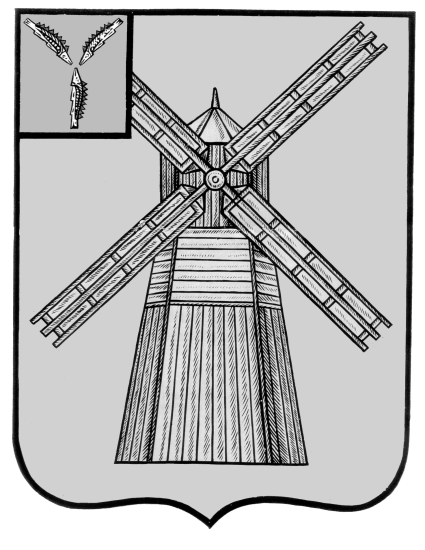 